	Request for “Identicard”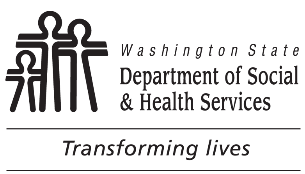 To:	Department of LicensingFrom:	Department of Social and Health ServicesThis is to certify that      	 (whose signature appears below)living at      	 who was born on      	 is a recipient of continuing public assistance.He / she has assured us that he/she does not presently have a valid drivers license and is prepared to produce whatever evidence you may require to prove his/her identity. Pursuant to RCW 46.20.117, he/she is eligible to receive an "Identicard" at cost and is prepared to pay such cost from his/her own funds.	RECIPIENT SIGNATURE	DATE	AUTHORIZED EMPLOYEE SIGNATURE					AUTHORIZED EMPLOYEE PRINTED NAMEDSHS 16-029 (REV. 03/2018)To:	Department of LicensingFrom:	Department of Social and Health ServicesThis is to certify that      	 (whose signature appears below)living at      	 who was born on      	 is a recipient of continuing public assistance.He / she has assured us that he/she does not presently have a valid drivers license and is prepared to produce whatever evidence you may require to prove his/her identity. Pursuant to RCW 46.20.117, he/she is eligible to receive an "Identicard" at cost and is prepared to pay such cost from his/her own funds.	RECIPIENT SIGNATURE	DATE	AUTHORIZED EMPLOYEE SIGNATURE					AUTHORIZED EMPLOYEE PRINTED NAMEDSHS 16-029 (REV. 03/2018)